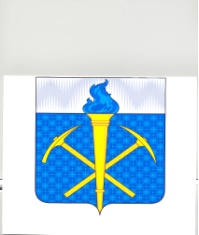 Ненецкий автономный округАдминистрация Муниципального образования«Городское поселение «Рабочий поселок Искателей»П О С Т А Н О В Л Е Н И Еот 21.09.2021 № 395    пос. ИскателейВ соответствии с подпунктом «б» пункта 3 Указа Президента Российской Федерации от 16.08.2021 № 478 «О Национальном плане противодействия коррупции на 2021-2024 годы», в целях организации исполнения Федерального закона от 25.12.2008 № 273-ФЗ «О противодействии коррупции», Национальной стратегии противодействия коррупции, утвержденной Указом Президента Российской Федерации от 13.04.2010 № 460, статьей 4.1 закона Ненецкого автономного округа от 01.07.2009 № 53-оз «О противодействии коррупции в Ненецком автономном округе», Администрация МО «Городское поселение «Рабочий поселок Искателей»:ПОСТАНОВЛЯЕТ:         1. Утвердить план мероприятий по противодействию коррупции в МО «Городское поселение «Рабочий поселок Искателей» на 2021 - 2024 годы (приложение).Признать утратившим силу постановление Администрации МО «Городское поселение «Рабочий поселок Искателей» от 22.07.2021 № 355.3. Контроль за исполнением настоящего постановления возложить на заместителя главы Администрации МО «Городское поселение «Рабочий поселок Искателей».4. Настоящее постановление вступает в силу со дня его принятия и подлежит официальному опубликованию.Утвержден ПостановлениемАдминистрации МО «Городское поселение «Рабочий поселок Искателей»от 21.09.2021 № 395 ПЛАН мероприятий по противодействию коррупции МО «Городское поселение «Рабочий поселок Искателей»на 2021 - 2024 годы»«Об утверждении плана мероприятий по противодействию коррупции в МО «Городское поселение «Рабочий поселок Искателей» на 2021-2024 годы»Глава МО «Городское поселение «Рабочий поселок Искателей»                                                  Г.А. Казаченко                                         N п/пНаименование мероприятияСрок выполненияИсполнитель1234Организационные мероприятияОрганизационные мероприятияОрганизационные мероприятияОрганизационные мероприятия1.1.Подготовка нормативно-правовых актов по вопросам организации и реализации мероприятий настоящего Плана, касающихся антикоррупционной политики.постоянноЗаместитель главы Администрации, специалист по юридическим вопросам1.2.Опубликование нормативных правовых актов, принятых органами местного самоуправленияпостоянноЗаместитель главы Администрации, специалист по юридическим вопросам2. Нормативное правовое регулирование антикоррупционной деятельности2. Нормативное правовое регулирование антикоррупционной деятельности2. Нормативное правовое регулирование антикоррупционной деятельности2. Нормативное правовое регулирование антикоррупционной деятельности2.1.Проведение в установленном порядке антикоррупционной экспертизы нормативных правовых актов Администрации пос. Искателей;подготовка предложений о внесении изменений в нормативные правовые акты Администрации пос. Искателей, Совета депутатов в целях устранения коррупциогенных факторовежемесячно в соответствии с планом работыЗаместитель главы Администрации, специалист по юридическим вопросам2.2.Обеспечение проведения антикоррупционной экспертизы при разработке проектов нормативных правовых актов Администрации пос. Искателей2021 - 2023 г. г.Специалист по юридическим вопросам2.3.Направление в прокуратуру НАО для правовой и антикоррупционной экспертизы проектов нормативных правовых актов органов местного самоуправления городского поселения не позднее чем за 5 дней до их принятияпостоянноСпециалист по юридическим вопросам2.4.Ведение учета результатов антикоррупционной экспертизы проектов нормативных правовых актовежеквартальноЗаместитель главы Администрации МО, специалист по юридическим вопросам2.5.Подготовка аналитической информации главе Администрации МО по проведению антикоррупционной экспертизы проектов нормативных правовых актов и нормативных правовых актов Администрации пос. ИскателейежеквартальноЗаместитель главы Администрации, специалист по юридическим вопросам 2.6.Рассмотрение вопросов правоприменительной практики по результатам вступивших в законную силу решений судов, арбитражных судов о признании недействительными ненормативных правовых актов, незаконными решений и действий (бездействия) Администрации пос. Искателей в целях выработки и принятия мер по предупреждению и устранению причин выявленных нарушенийежеквартальноСпециалист по юридическим вопросам3. Мероприятия по профилактике и противодействию коррупции в экономической сфере3. Мероприятия по профилактике и противодействию коррупции в экономической сфере3. Мероприятия по профилактике и противодействию коррупции в экономической сфере3. Мероприятия по профилактике и противодействию коррупции в экономической сфере3.1.Осуществление контроля:за полнотой и достоверностью отчетности о реализации муниципальных программ;за соблюдением законодательства Российской Федерации и иных нормативных правовых актов в сфере закупокв соответствии с планом работыАдминистрация пос. Искателей3.2.Организация контроля за выполнением заключенных контрактов в сфере закупок товаров, работ, услуг для муниципальных нуждпостоянноЗаместитель главы Администрации, руководитель контрактной службы3.3.Организация и проведение проверок эффективности использования муниципального имущества, переданного в аренду, в хозяйственное ведение или оперативное управлениепостоянноНачальник отдела финансирования, БУ и МТО3.4.Оказание информационной консультативной поддержки субъектам малого и среднего предпринимательства по вопросам устранения административных барьеровпостоянноЮрисконсульт3.5.Рассмотрение на заседаниях комиссии по соблюдению требований к служебному поведению и урегулированию конфликтов интересов в Администрации МО «Городское поселение «Рабочий поселок Искателей» уведомления муниципальных служащих о выполнении иной оплачиваемой работы.по мере необходимостиПредседатель комиссии4. Меры по противодействию коррупции в рамках реализации законодательства о муниципальной службе4. Меры по противодействию коррупции в рамках реализации законодательства о муниципальной службе4. Меры по противодействию коррупции в рамках реализации законодательства о муниципальной службе4. Меры по противодействию коррупции в рамках реализации законодательства о муниципальной службе4.1.Обеспечение деятельности комиссии по соблюдению требований к служебному поведению муниципальных служащих и урегулированию конфликта интересов на муниципальной службе в Администрации пос. ИскателейпостоянноПредседатель комиссии4.2.Оказание консультативной помощи муниципальным служащим Администрации пос. Искателей по вопросам, связанным с применением на практике правил служебного поведения муниципальных служащихпостоянноЗаместитель главы Администрации,специалист по кадровым вопросам4.3.Организация проверки соблюдения ограничений и запретов, связанных с муниципальной службой, установленных Федеральным законом от 02.03.2007 г. N 25-ФЗ "О муниципальной службе в Российской Федерации" и другими федеральными законамипостоянноГлава Администрации МО4.4.Предъявление в установленном порядке квалификационных требований к гражданам, претендующим на замещение должностей муниципальной службыпостоянноГлава Администрации МО4.5.Организация проверки достоверности персональных данных, подлинности документов об образовании и иных сведений, представляемых гражданином при поступлении на муниципальную службупостоянноЗаместитель главы Администрации4.6.Обеспечение своевременного представления сведений муниципальными служащими Администрации пос. Искателей при замещении которых муниципальные служащие Администрации пос. Искателей обязаны представлять сведения о своих доходах, расходах, об имуществе и обязательствах имущественного характера, а также сведения о доходах, об имуществе и обязательствах имущественного характера своих супруги (супруга) и несовершеннолетних детейежегодно до 30 апреляСпециалист по кадровым вопросам4.7.Проведение анализа представленных сведений муниципальными служащими Администрации пос. Искателей о своих доходах, расходах, об имуществе и обязательствах имущественного характера, а также сведения о доходах, об имуществе и обязательствах имущественного характера своих супруги (супруга) и несовершеннолетних детейежегодно до 30 маяЗаместитель главы Администрации,специалист по кадровым вопросам4.8.Осуществление комплекса организационных, разъяснительных и иных мер по соблюдению муниципальными служащими Администрации пос. Искателей ограничений, запретов по исполнению обязанностей, установленных законодательством Российской Федерации в целях противодействия коррупции.Осуществление проверок в отношении муниципальных служащих по фактам нарушения ими ограничений, касающихся получения подарков и порядка сдачи подарков, применение соответствующих мер ответственностипостоянно при возникновении соответствующих фактовЗаместитель главы Администрации,специалист по кадровым вопросамПредседатель комиссии4.9.Организация проведения учебно-методических семинаров по вопросам противодействия коррупции, антикоррупционной экспертизы нормативных правовых актовПо отдельному плану Заместитель главы Администрации,специалист по кадровым вопросамПрокуратура НАО (по согласованию)4.10.Обеспечить: участие муниципальных служащих, работников, в должностные обязанности которых входит участие в противодействии коррупции, в мероприятиях по профессиональному развитию в области противодействия коррупции, в том числе их обучение по дополнительным профессиональным программам в области противодействия коррупции;Участие лиц, впервые поступивших на муниципальную службу или на работу в соответствующие организации и замещающих должности, связанные с соблюдением антикоррупционных стандартов, в мероприятиях по профессиональному развитию в области противодействия коррупции;Участие муниципальных служащих, работников, в должностные обязанности которых входит участие в проведении закупок товаров, работ, услуг для обеспечения государственных (муниципальных) нужд, в мероприятиях по профессиональному развитию в области противодействия коррупции, в том числе их обучение по дополнительным профессиональным программам в области противодействия коррупциипостоянноЗаместитель главы Администрации,специалист по кадровым вопросам5. Обеспечение доступа граждан к информации о деятельности Администрации МО «Городское поселение «Рабочий поселок Искателей»5. Обеспечение доступа граждан к информации о деятельности Администрации МО «Городское поселение «Рабочий поселок Искателей»5. Обеспечение доступа граждан к информации о деятельности Администрации МО «Городское поселение «Рабочий поселок Искателей»5. Обеспечение доступа граждан к информации о деятельности Администрации МО «Городское поселение «Рабочий поселок Искателей»5.1.Размещение на официальном сайте Администрации МО «Городское поселение «Рабочий поселок Искателей» в сети Интернет информации о деятельности Администрации МО, предусмотренной Федеральным законом от 9 февраля 2009 г. N 8-ФЗ "Об обеспечении доступа к информации о деятельности государственных органов и органов местного самоуправления"постоянноАдминистрация пос. Искателей,инженер-программист5.2.Организация размещения на официальном сайте Администрации МО «Городское поселение «Рабочий поселок Искателей» в сети Интернет информации о предоставлении муниципальных услуг, а также государственных услуг, оказываемых в рамках переданных государственных полномочийпостоянноАдминистрация пос. Искателей, инженер-программист, специалист по юридическим вопросам  5.3.Размещение на официальном сайте Администрации МО «Городское поселение «Рабочий поселок Искателей» в сети Интернет сведений о доходах, расходах, об имуществе и обязательствах имущественного характера муниципальных служащих Администрации в течение 14 рабочих дней со дня истечения срока, установленного для их подачиАдминистрация пос. Искателей5.4.Проведение прямых "горячих" линий по вопросам противодействия коррупциипостоянно5.5.Проведение анализа поступивших в Администрацию МО «Городское поселение «Рабочий поселок Искателей», в том числе через сеть Интернет, жалоб и обращений физических и юридических лиц о фактах совершения коррупционных правонарушенийежеквартальноАдминистрация пос. Искателей5.6.Проведение ведомственных проверок по жалобам и обращениям физических и юридических лиц на действия коррупционного характера со стороны муниципальных служащих, руководителей муниципальных учреждений; принятие мер по привлечению виновных лиц к ответственностипо мере необходимостиАдминистрация пос. Искателей